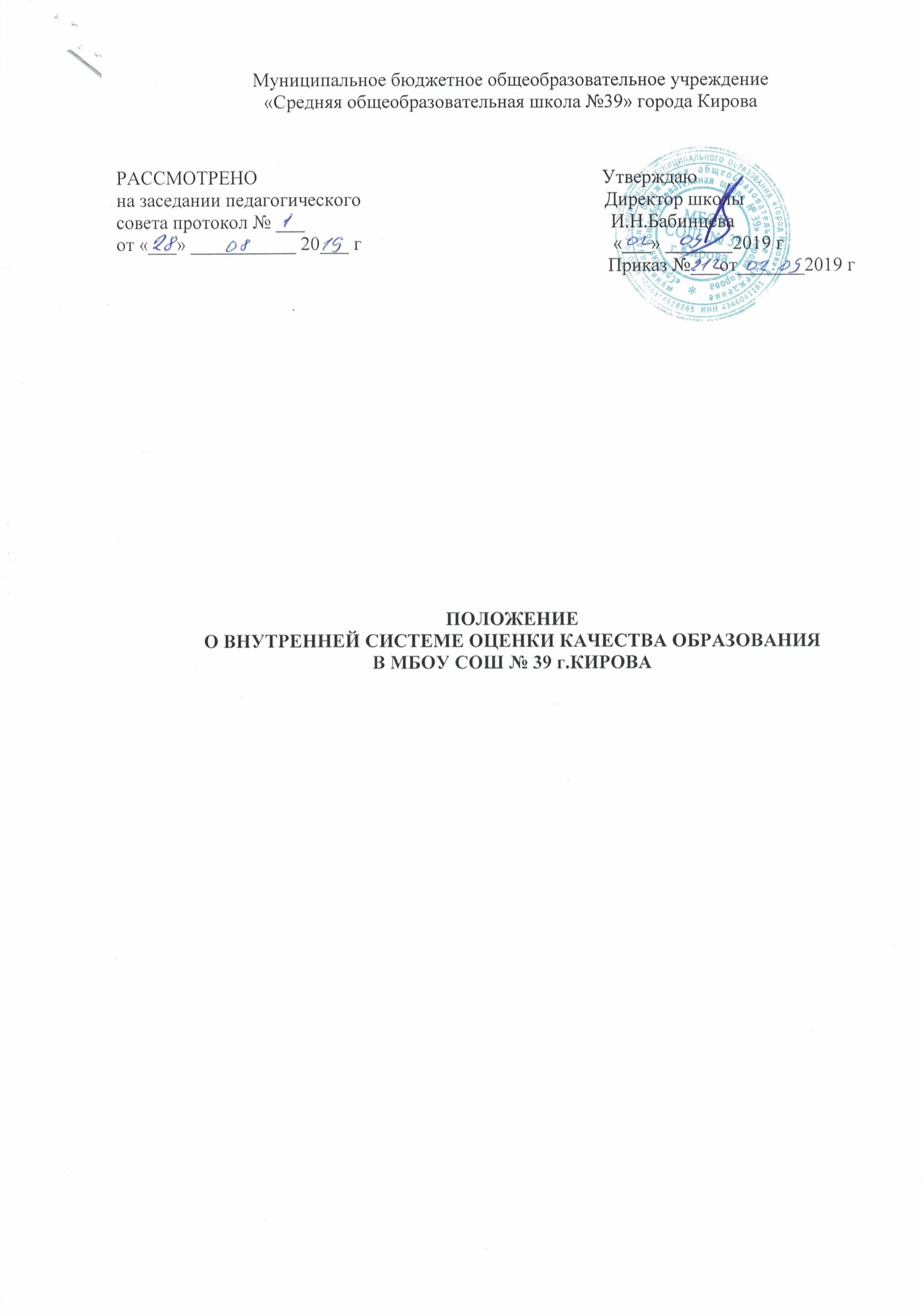 Нормативные документы.Настоящее Положение  разработано в соответствии с Федеральным  Законом РФ №273 «Об образовании в Российской Федерации» от 29 декабря 2012 года, приказом  Минобрнауки № 462 от 14.06.2003 «Об  утверждении порядка проведения самообследования в образовательной организации», приказом Минобрнауки от 10.12.2013 «Об утверждении показателей деятельности образовательной организации, подлежащей самообследованию»,  приказом департамента образования Кировской области от 20.09.2011 № 5-1482 «Об утверждении документов, регламентирующих региональную систему оценки качества образования Кировской области».Основные положения.Внутренняя система оценки качества образования (далее - ВСОКО)  - это совокупность диагностических и оценочных процедур, обеспечивающих на единой основе оценку эффективности деятельности МБОУ СОШ № 39 г.Кирова (далее – школа).Общее управление реализацией ВСОКО осуществляет заместитель директора школы по учебно-воспитательной работе. ВСОКО планируется и осуществляется на основе анализа образовательной деятельности в школе.3. Реализация внутренней системы оценки качества образования.3.1. Реализация ВСОКО в школе осуществляется посредством процедур:процедуры оценки качества образовательных результатов,процедуры оценки качества организации образовательного процесса,процедуры оценки системы дополнительного образования, процедуры оценки воспитательной работы,процедуры оценки профессиональной компетенции педагогов.3.1.1. Содержание процедуры оценки качества образовательных результатов обучающихся включает в себя:итоги единого государственного экзамена для выпускников 11-х классов;итоги государственной итоговой аттестации выпускников 9-х классов (ОГЭ, ГВЭ);итоги промежуточной аттестации и текущего контроля обучающихся;участие и результативность в школьных, муниципальных, областных и других предметных олимпиадах,  конкурсах, соревнованиях;мониторинговое исследование обучающихся 1-х классов «Адаптация учащихся 1 классов»;мониторинговое исследование обученности и адаптации обучающихся 5-х и 10-х классов;сформированность УУД учащихся.3.1.2. Содержание процедуры оценки качества организации образовательного процесса включает в себя: наличие сайта и его регулярное наполнение,оснащенность учебных кабинетов современным оборудованием, средствами обучения и мебелью;обеспеченность методической и учебной литературой.Содержание процедуры оценки системы дополнительного образования включает в себя:степень соответствия программ дополнительного образования нормативным требованиям;реализация направленности программ дополнительного образования, заявленных в лицензииСодержание процедуры оценки воспитательной работы включает в себя:качество организации воспитательной работы через мониторинг уровня воспитанности учащихся,участие детей в конкурсах различного уровня,наличие детского самоуправления,положительная динамика количества правонарушений и преступлений обучающихся.Содержание процедуры оценки профессиональной компетенции педагогов включает в себя:аттестация педагогов;отношение и готовность к повышению педагогического мастерства (систематичность прохождения курсов, участие в работе предметных методических объединений на разных уровнях и т.д.)достижения обучающихся;участие в профессиональных конкурсах разного уровня4. Порядок использования информации, полученной в рамках реализации ВСОКО.4.1. По решению педагогического совета  школы, информация, полученная в рамках реализации ВСОКО, может использоваться как основа отчета  о самообследовании  и в рамках отчета размещаться на сайте школы.